FEHLERBERICHTSVORLAGE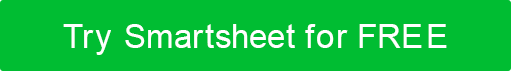 Verfolgen Sie die Auswirkungen Ihrer Fehler auf Ihre Geschäfts- und Softwareleistung mit dieser einfach ausfüllbaren Fehlerberichtsvorlage. In den Spalten finden Sie Details zum Schweregrad, zu den geschäftlichen Auswirkungen, zur Funktionalität, zur Leistung, zur Stabilität und zu Grafik-/UX-Fehlern. Stellen Sie fest, ob ein bestimmter Fehler ein Showstopper ist oder ob er in Bezug auf den Schweregrad groß, geringfügig oder niedrig ist. Geben Sie anderen Einzelheiten zu den Auswirkungen auf das Geschäft an (z. B. in Bezug auf Leistungen, Umsatz, Kundenzufriedenheit usw.). Beschreiben Sie die erwartete Funktionalität (im Gegensatz zu der tatsächlichen Funktionalität, die zu einem Fehler geführt hat) und andere Details, um Mitgliedern von Produkt, QA, Entwicklung und Kundendienst das Verhalten, den Status und den erwarteten Zeitrahmen für die Behebung eines bestimmten Fehlers zur Verfügung zu stellen.FEHLER-IDBESCHREIBUNGSTRENGEGESCHÄFTLICHE AUSWIRKUNGENFUNKTIONALITÄTLEISTUNGSTABILITÄTGRAFISCH / UX DETAILSShowstopperHauptKleinerNiedrigVERZICHTSERKLÄRUNGAlle Artikel, Vorlagen oder Informationen, die von Smartsheet auf der Website bereitgestellt werden, dienen nur als Referenz. Obwohl wir uns bemühen, die Informationen auf dem neuesten Stand und korrekt zu halten, geben wir keine Zusicherungen oder Gewährleistungen jeglicher Art, weder ausdrücklich noch stillschweigend, über die Vollständigkeit, Genauigkeit, Zuverlässigkeit, Eignung oder Verfügbarkeit in Bezug auf die Website oder die auf der Website enthaltenen Informationen, Artikel, Vorlagen oder zugehörigen Grafiken. Jegliches Vertrauen, das Sie auf solche Informationen setzen, erfolgt daher ausschließlich auf Ihr eigenes Risiko.